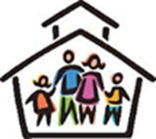   Family and Early Childhood West1-855 (4KidsNB) 454-3762Consent to Release and Receive InformationDate: _____________________________Child’s Name:  _________________________________________________          M   	 FDate of Birth:                                                                     ________________                                                               (Day)   (Month)   (Year)Address: ____________________________________________________________________                                       (Please use mailing address and include postal code)Telephone:  (Home) ________________ (Other) _________________ Email: _________________________Mother/Legal Guardian:  _______________________________________________________Father/Legal Guardian: _________________________________________________________ The EYE-DA is administered in English.                                                       Please contact us prior to the assessment at 1-855-454-3762, if your child is unable to complete the assessment in English. Please indicate your child’s first language.  French                 Other (indicate) _______________________________________By signing this form, I, ___________________________________________________, the parent/guardian of __________________________________________, give Family and Early Childhood West permission to assess my child using the pre-kindergarten assessment tool, the EYE-DA, contact me with the results and release the results to the school my child will be attending and to the Department of Education and Early Childhood.                                                                                        Name of School: __________________________________________________________________________Signatures:__________________________________________  _____________________________________________ Parents or Legal Guardians 